附件6：赣县区教育科技体育局微信公众号二维码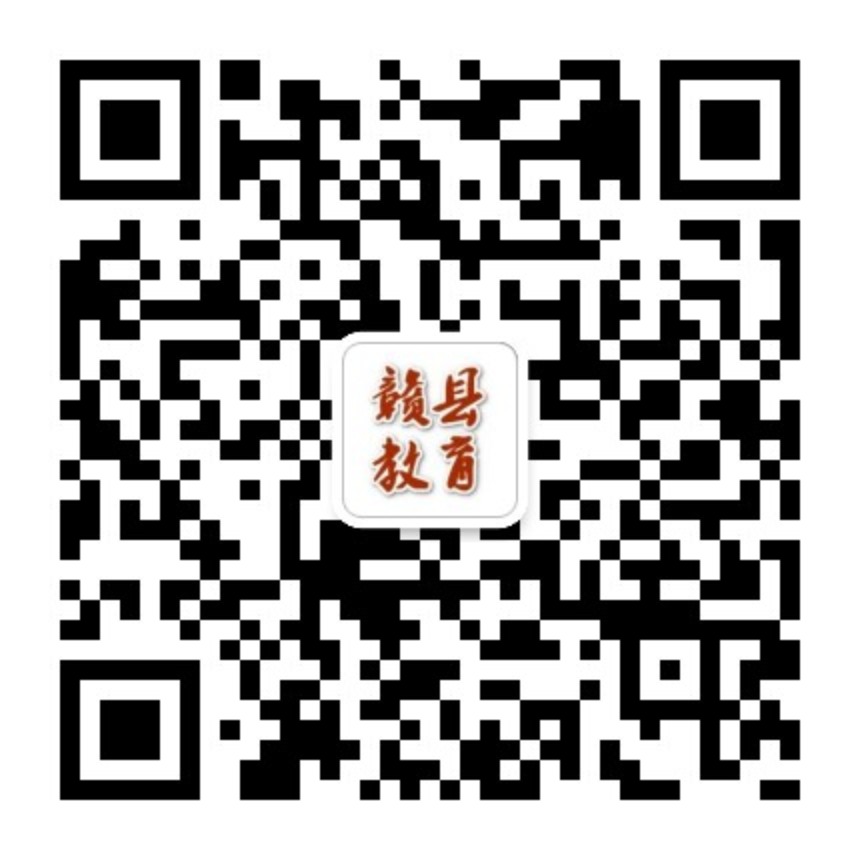 